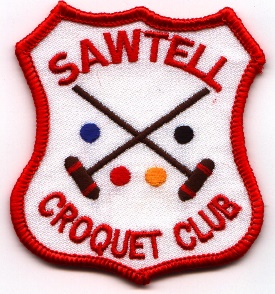 SAWTELL CROQUET CLUB Inc.GOLF CROQUET  Friday 2nd to Monday 5th AUGUST 2019BLOCK PLAY3 COURTS International Balls.Entry Fee $45 per player.(Entries restricted to up to 6 members from any one Club and will be accepted in strict order of payment.)(Includes Morning/Afternoon Tea and Finger Food at Presentation)Light Luncheon available at the clubhouse.Club members are offering billet accommodation for singles or couples.ENTER NOWEntries Close21st July 2019Members are offering billet accommodation for singles or couplesTournament Secretary, P.O. Box 86 SAWTELL NSW 2452Phone 66511034 or 0411197452  Email sawtellcroquet@hotmail.com.auENTRY FORMSAWTELL CROQUET CLUB Inc. - 4 days of Golf Croquet  August 2 to 5 2019NAME ___________________________________________________ADDRESS _____________________________________________________ PHONE _____________ EMAIL ___________________________________HANDICAP ____    INDEX  _______(Please advise of any change before the event) CLUB________________________________________   ACA ID No ______I AM/AM NOT willing to Referee.	How many times? ___________Entries close July 21st 2019Please enclose your entry fee of $45.EMAIL: sawtellcroquet@hotmail.com.au  Payment to BSB 533 000 account No 152169							Post to:	  Tournament Secretary,   P.O. Box 86, SAWTELL NSW 2452Phone 66511034 or 0411197452ENTRY FORMSAWTELL CROQUET CLUB Inc. – 4 days of Golf Croquet AUGUST 2 to 5, 2019NAME ___________________________________________________ADDRESS _________________________________________________ PHONE _____________ EMAIL ________________________________HANDICAP ____  INDEX _____(Please advise of any change before the event) CLUB_______________________________________   ACA ID No ______I AM/AM NOT willing to Referee.	How many times? ___________Entries close July 21st 2018 Please enclose your entry fee of $45.EMAIL: sawtellcroquet@hotmail.com.au   Payment to BSB 533 000 account No 152169							Post to:         Tournament Secretary,   P.O. Box 86, SAWTELL NSW 2452Phone 66511034 or 0411197452   